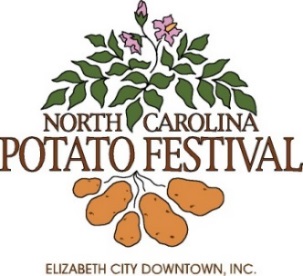 Name:  ___________________________________________________________Address:  _____________________ City: _____________________Zip: _______Day Time Phone Number: ____________________Evening:  ________________Email: ___________________________________ Age: Under 18   18 & olderHave you volunteered with the NC Potato Festival in prior years?  Yes   NoIf YES, what was your assignment/booth? ____________________________________T –Shirt Size: S     M     L     XL     2XL     3XL (Select carefully, no exchanges)BE SURE TO SIGN THE RELEASE ON THE BACK Please check ALL the times slots you are available:Please indicate the number of shifts you are willing to volunteer ____________If volunteering for more than 1 shift, do you want back to back shifts? Yes   No     If you prefer to volunteer for a particular venue, please indicate: Anywhere  Stage Setup (Friday 11am-3pm) Stage Breakdown (Sunday 5:30pm-8:00pm) Festival Setup Festival Breakdown  Barricades (Friday, 11am-11pm) Barricades (Saturday, 6am-11pm) Barricades (Sunday, 8am-6:00pm) Drink/Souvenir Booths (All Festival Hours) Exhibits (All Festival Hours) Free French Fry Servers (Sat 10am-4pm) ____________________Please return this form to the NC Potato FestivalBy Mail or Hand: North Carolina Potato Festival, Attn:  Annette Sawyer, Volunteer Coordinator, 106 S. Water Street,  By Email: ncpotatofestivalvolunteers@gmail.comIf you have questions, please call our office 252-338-4104.                                                                    North Carolina Potato Festival Release AgreementHealth WarrantyThe undersigned Participant hereby warrants that he/she has no disability, impairment or ailment that would prevent him/her from safely engaging in active or passive participation in the 2023 North Carolina Potato Festival held in Elizabeth City, North Carolina, including but not limited to wearing a costume that may be heavy, hot and uncomfortable.  Each Participant accepts personal responsibility for heeding signs and symptoms of dehydration, heat exhaustion, heat stroke and other harmful medical conditions.Waiver of LiabilityParticipation in the 2023 North Carolina Potato Festival held in Elizabeth City, North Carolina shall be at Participant’s own risk.  Participant assumes full responsibility for any injuries or damages, and does hereby hold harmless, release and discharge Elizabeth City Downtown, Inc. D/B/A   the North Carolina Potato Festival, its officers, committee members and/or agents from any and all claims, demands, damages, and causes of action present or future, resulting from participation during the 2023 North Carolina Potato Festival on May 19, 20 & 21, 2023 in Elizabeth City, North Carolina.The ______ day of ____________________ 2023____________________________________________Signature of Participant____________________________________________Print Name of Participant ____________________________________________Signature of Parent/Guardian____________________________________________WitnessFridaySATURdaySUNDAY 11am to 1pm        Setup & Barricades only 6am to 8am         Barricades only 8am to 10am     Setup & Barricades only 10am to 12pm 12pm to 2pm 2pm to 4pm 4pm to 6pm 6pm to 8pm 8pm to 11pm 8am to 10am        Setup & Barricades only 1pm to 3pm     Setup & Barricades only 3pm to 5pm     Setup & Barricades only 6am to 8am         Barricades only 8am to 10am     Setup & Barricades only 10am to 12pm 12pm to 2pm 2pm to 4pm 4pm to 6pm 6pm to 8pm 8pm to 11pm 10am to 12pm     12pm to 2pm 2pm to 4pm 4:30pm to 7pm 6am to 8am         Barricades only 8am to 10am     Setup & Barricades only 10am to 12pm 12pm to 2pm 2pm to 4pm 4pm to 6pm 6pm to 8pm 8pm to 11pm 4pm to 6pm 7pm to 9pm 9pm to 11pm 6am to 8am         Barricades only 8am to 10am     Setup & Barricades only 10am to 12pm 12pm to 2pm 2pm to 4pm 4pm to 6pm 6pm to 8pm 8pm to 11pm 5:30pm to 8pm
 Breakdown & Cleanup 6am to 8am         Barricades only 8am to 10am     Setup & Barricades only 10am to 12pm 12pm to 2pm 2pm to 4pm 4pm to 6pm 6pm to 8pm 8pm to 11pm